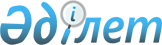 Об утверждении государственного образовательного заказа на дошкольное воспитание и обучение, размера подушевого финансирования и родительской платы в Целиноградском районе на 2015 годПостановление акимата Целиноградского района Акмолинской области от 24 февраля 2015 года № А-1/97. Зарегистрировано Департаментом юстиции Акмолинской области 1 апреля 2015 года № 4721      Примечание РЦПИ.

      В тексте документа сохранена пунктуация и орфография оригинала.

      В соответствии с подпунктом 8 – 1) пункта 4 статьи 6 Закона Республики Казахстан от 27 июля 2007 года «Об образовании» акимат Целиноградского района ПОСТАНОВЛЯЕТ:



      1. Утвердить прилагаемый государственный образовательный заказ на дошкольное обучение и воспитание, размер подушевого финансирования и родительской платы в Целиноградском районе на 2015 год согласно приложению.



      2. Контроль за исполнением настоящего постановления возложить на заместителя акима района А.К. Айткужинову.



      3. Настоящее постановление распространяется на правоотношения, возникшие с 1 января 2015 года.



      4. Настоящее постановление вступает в силу со дня регистрации в Департаменте юстиции Акмолинской области и вводится в действие со дня официального опубликования.      Аким района                                М.Таткеев

Утвержден постановлением   

акимата Целиноградского района

от «24» 02 2015 года      

№ А–1/97           

Государственный образовательный заказ на дошкольное обучение и воспитание, размер подушевого финансирования и родительской платы в Целиноградском районе на 2015 годПродолжение таблицы
					© 2012. РГП на ПХВ «Институт законодательства и правовой информации Республики Казахстан» Министерства юстиции Республики Казахстан
				Наименование населенного пунктаКоличество воспитанников организаций дошкольного воспитания и обученияКоличество воспитанников организаций дошкольного воспитания и обученияКоличество воспитанников организаций дошкольного воспитания и обученияКоличество воспитанников организаций дошкольного воспитания и обученияРазмер подушевого финансирования в дошкольных организациях в месяц (тенге)Размер подушевого финансирования в дошкольных организациях в месяц (тенге)Размер подушевого финансирования в дошкольных организациях в месяц (тенге)Размер подушевого финансирования в дошкольных организациях в месяц (тенге)Наименование населенного пунктаДетский садДетский садМини-центр с полным днем пребыванияМини-центр с полным днем пребыванияДетский садДетский садМини-центр с полным днем пребыванияМини-центр с полным днем пребыванияНаименование населенного пунктагосударственныйчастныйгосударственныйчастныйгосударственныйчастныйгосударственныйчастныйЦелиноградский район21392476513-22806228068896,10Размер родительской платы в дошкольных организациях образования в месяц (тенге)Размер родительской платы в дошкольных организациях образования в месяц (тенге)Размер родительской платы в дошкольных организациях образования в месяц (тенге)Размер родительской платы в дошкольных организациях образования в месяц (тенге)Детский садДетский садМини-центр с полным днем пребыванияМини-центр с полным днем пребываниягосударственныйчастныйгосударственныйчастный11 00016 00000